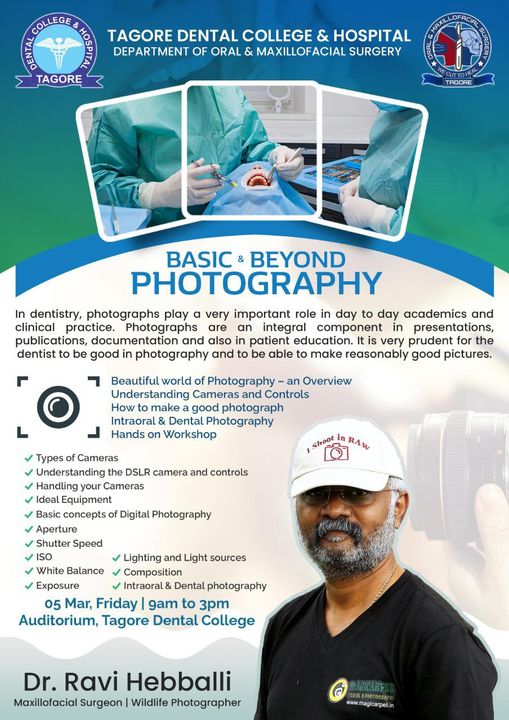 DEPARTMENT OF ORAL AND MAXILLOFACIAL SURGERYTAGORE DENTAL COLLEGE AND HOSPITALMELAKOTTAIYUR POST, RATHINAMANGALAMCHENNAI – 600127PH: 044 – 3010 2222, EXTN: 228 / 230EMAIL ID: maxfacs@tagoredch.inPROF.M. MALA			DR.CHITRAA R. CHANDRANCHAIRPERSON 					PRINCIPALORGANIZING COMMITTEE:PROF.DR.S. JIMSONDR.J. PARTHIBANDR.B. LOKESHDR.B. ANANDHDR. MEERAN SHARIFDR. VINAY SUNDARDR. ISRAEL NATHANAELREPORT ON “BASICS BEYOND PHOTOGRAPHY -WORKSHOP “TITLE OF THE CDE PROGRAM: BASICS BEYOND PHOTOGRAPHY ORGANIZER:  Department of Oral and Maxillofacial Surgery, Tagore Dental College & Hospital       DATE: 9.3.2021      LEARNING OUTCOME: To acquire detailed knowledge on basics in photography and               Clinical Photography . VENUE: Tagore Dental College and Hospital.  FACULTY:DR. RAVI HEBBALLI Oral and Maxillofacial SurgeonDirector - Magicarpet Wildlife Travels Ltd, NairobiGeneral Secretary – AFAASIwww.ravihebballi.comUnder graduation: Ambedkar Dental College, BangalorePost graduation: SDM College of Dental Sciences, Dharwad.NOTE ON THE SPEAKER:One of his hobbies since younger days has been PHOTOGRAPHY. He has always had a very keen interest in the art & science of photography and has pursued his interest since college days and always made use of opportunities to learn more and more in the field of photography.        From the past few years he has been able to make time to pursue this interesting hobby and has gained a lot of knowledge and experience in photography. He is a keen wildlife photographer and regularly conducts and organises wildlife photography tours to Kenya, Tanzania, Ranthambore, Kabini, Bandipur and other wildlife parks. He has been instrumental in actively conducting various workshops and lectures and presentations on photography on many occasions for different groups of photography enthusiasts. He regularly conducts his monthly Hands on Workshops in Basic Photography and workshops across the country.TOPICS COVERED:Basics In Photography Camera Handling And Frame ComposingIndoor And Dim Lighting Management Clinical PhotographyGadget Requirement And Selection In Photography  SCHEDULEThe Program started with the welcome speech by Dr.Chitraa R.Chandran.The introductory speech was given by Dr.S.Jimson. Dr.Chritraa.R.Chandran felicitated the Guest Speaker. The lecture began at 10.15 by Dr.Ravi Hebballi, who spoke on basics in photography, camera handling and frame composing, indoor and dim lighting management, clinical photography gadget requirement and selection basis in photography.  Hands on and demonstration was given following the lecture. Vote of thanks was given by Dr. S.Jimson.PICTURES: 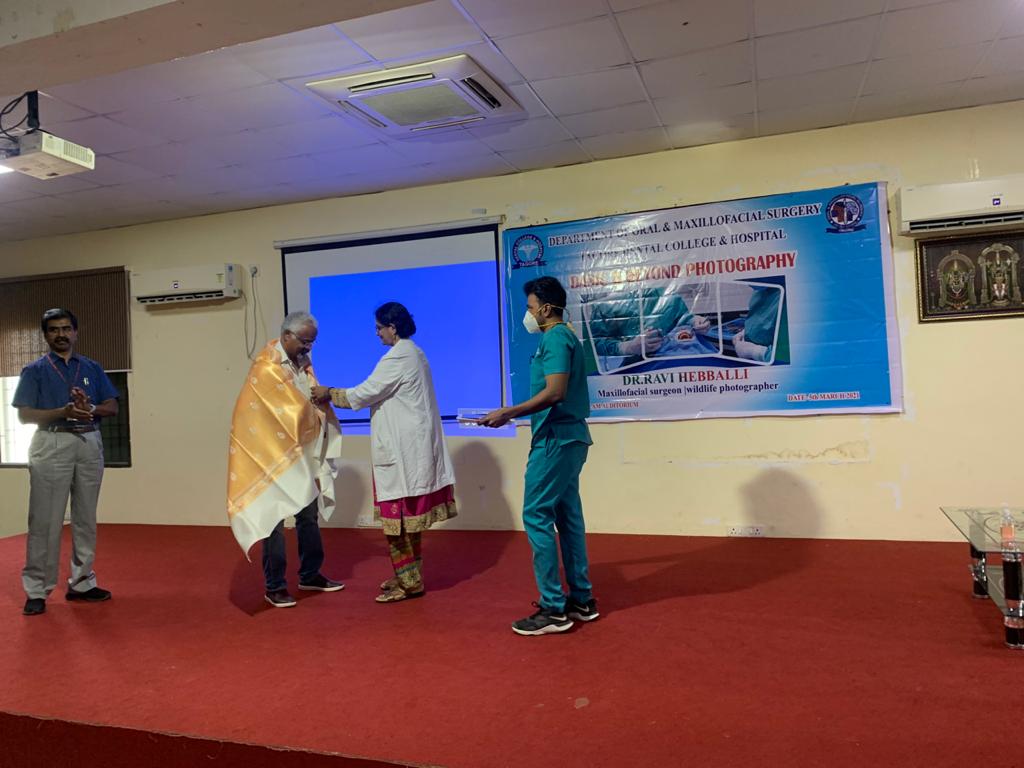 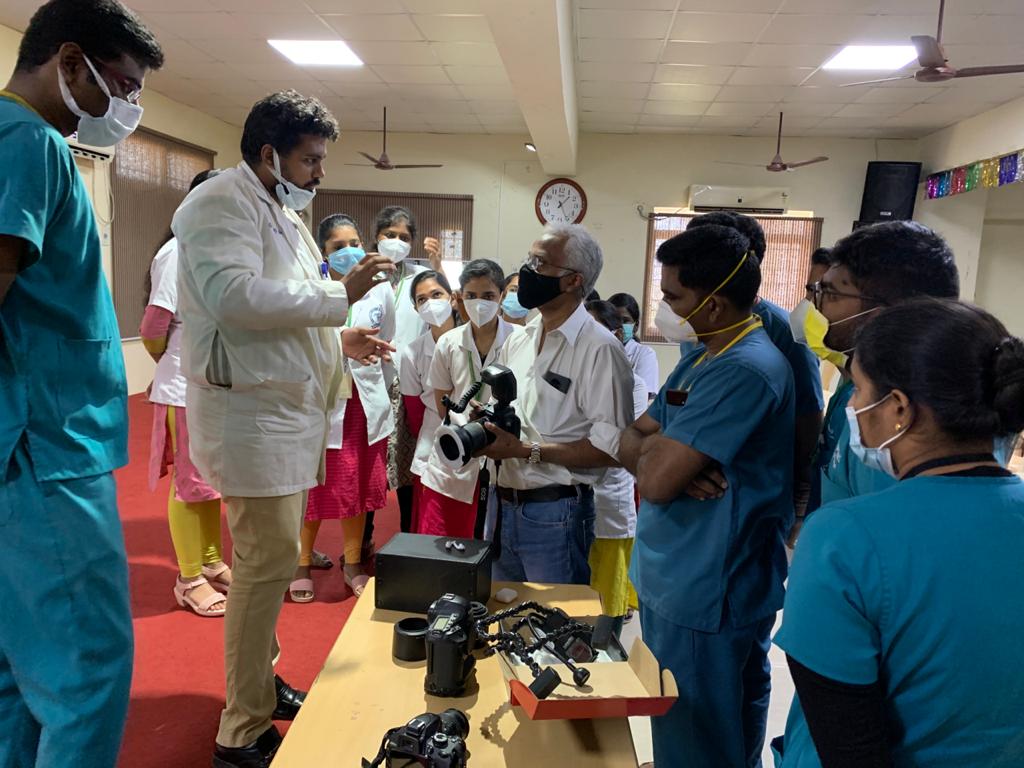 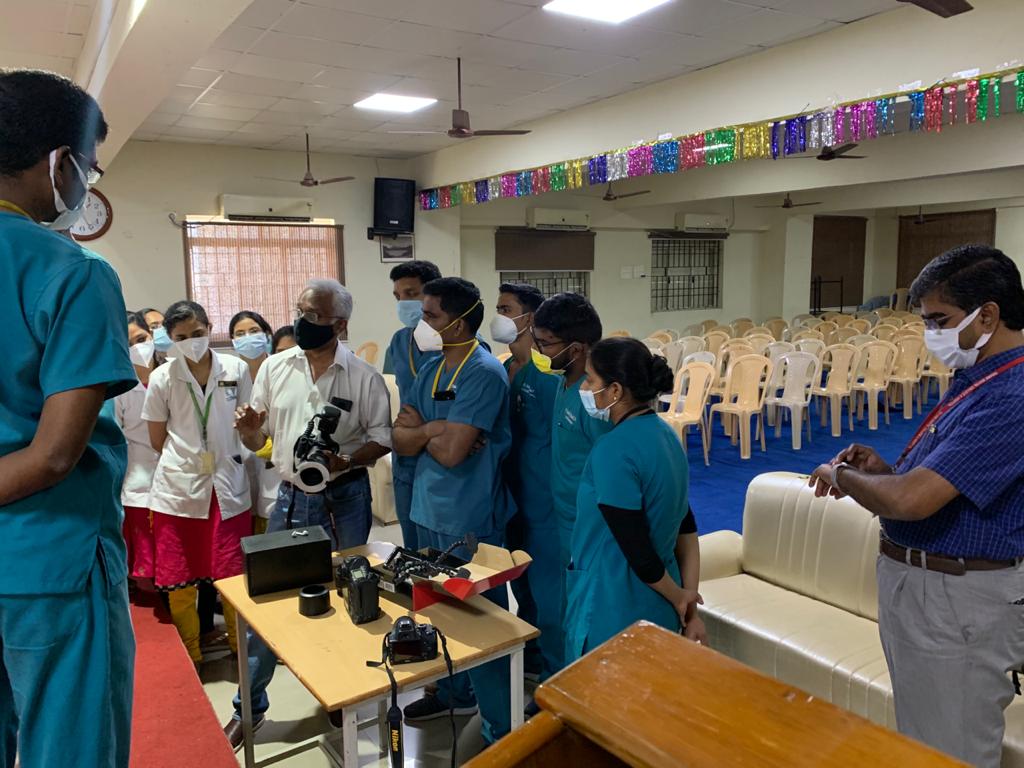 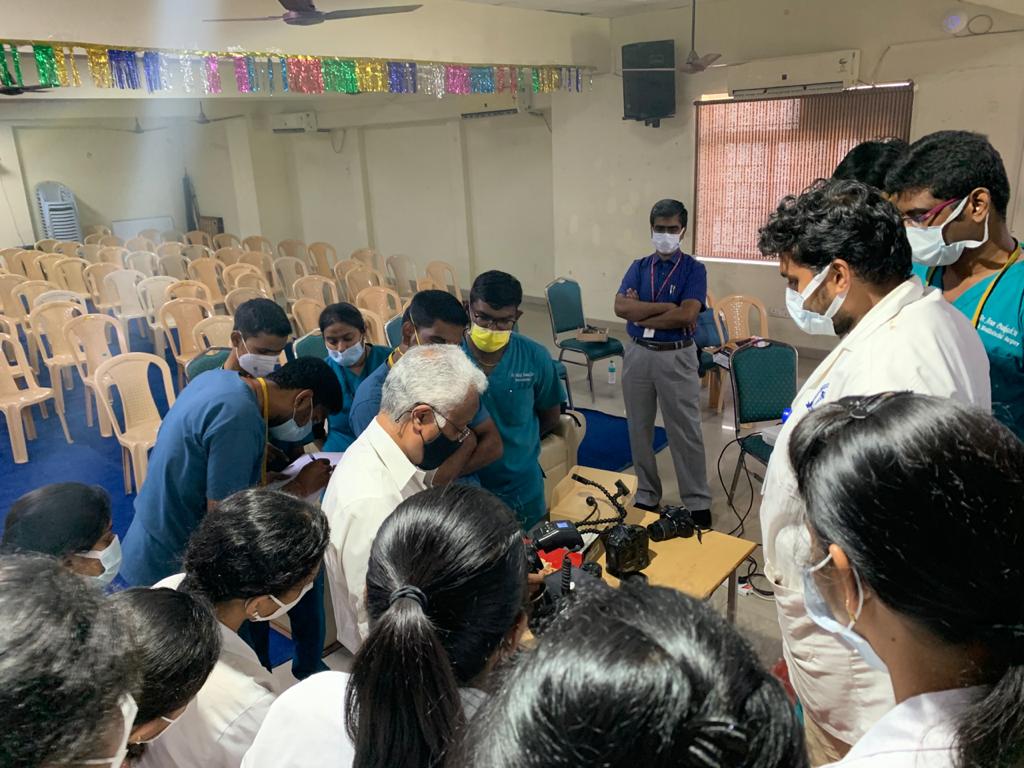 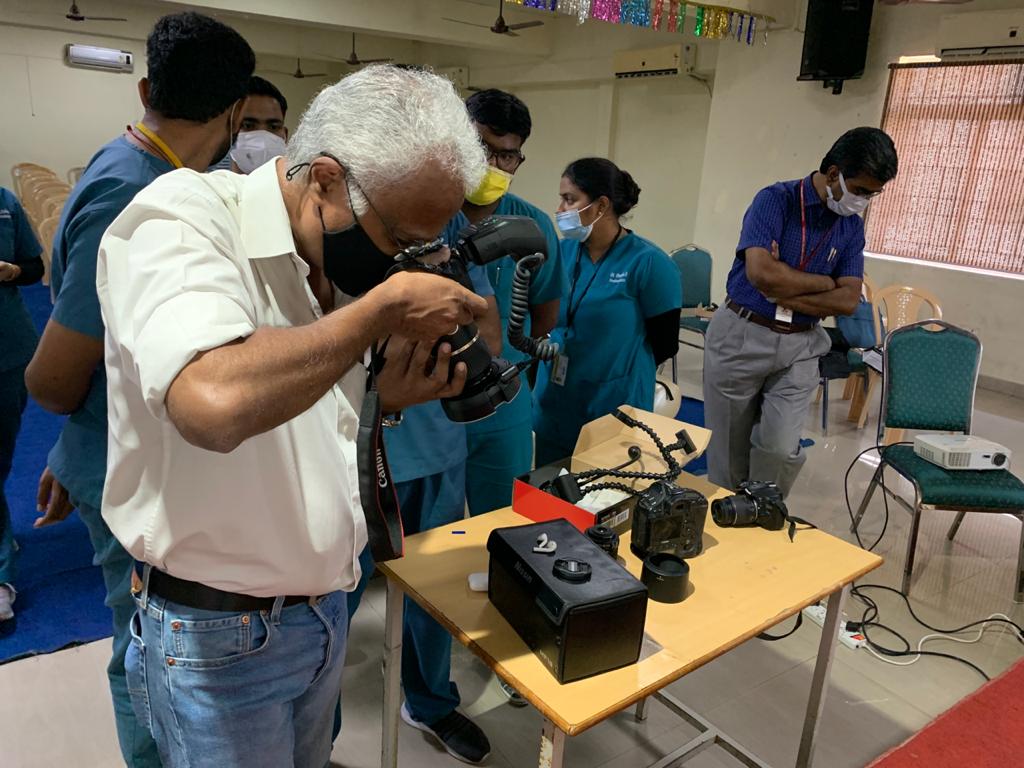 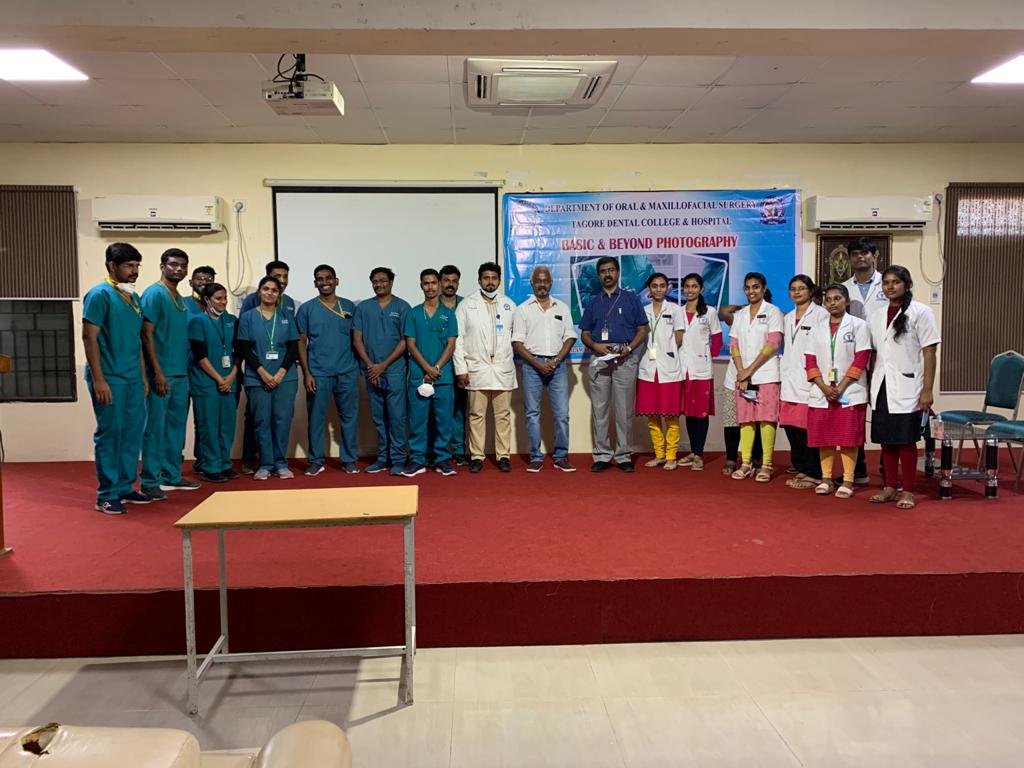 PROGRAMTIMESPEAKERSSPEAKERSWELCOME ADDRESS 9.30AM – 9.15AM  DR.CHITRAA .R.CHANDRAN  DR.CHITRAA .R.CHANDRANINTRODUCTORY SPEECH9.15-9.20 AMDR.S.JIMSONDR.S.JIMSONSESSION 110.15AM – 1.00PMDR. RAVI HEBBALLIDR. RAVI HEBBALLI                LECTURE 10.15AM – 1.00PMDR. RAVI HEBBALLIDR. RAVI HEBBALLILUNCHLUNCHLUNCHLUNCHSESSION  21.00PM-2.45PMDR. RAVI HEBBALLIDR. RAVI HEBBALLIHANDS ON 1.00PM-2.45PMDR. RAVI HEBBALLIDR. RAVI HEBBALLIVOTE OF THANKS 2.45PM-3 PM 2.45PM-3 PM DR.S. JIMSON